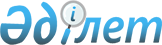 О районном бюджете на 2018-2020 годы
					
			Утративший силу
			
			
		
					Решение Чингирлауского районного маслихата Западно-Казахстанской области от 20 декабря 2017 года № 17-2. Зарегистрировано Департаментом юстиции Западно-Казахстанской области 28 декабря 2017 года № 5015. Утратило силу решением Чингирлауского районного маслихата Западно-Казахстанской области от 13 марта 2019 года № 37-2
      Сноска. Утратило силу решением Чингирлауского районного маслихата Западно-Казахстанской области от 13.03.2019 № 37-2 (вводится в действие со дня первого официального опубликования).

      Примечание РЦПИ.

      В тексте документа сохранена пунктуация и орфография оригинала.
      В соответствии с Бюджетным кодексом Республики Казахстан от 4 декабря 2008 года, Законом Республики Казахстан "О местном государственном управлении и самоуправлении в Республике Казахстан" от 23 января 2001 года и решением Западно-Казахстанского областного маслихата от 6 декабря 2017 года № 15-2 "Об областном бюджете на 2018-2020 годы" (зарегистрированное в Реестре государственной регистрации нормативных правовых актов № 4984), районный маслихат РЕШИЛ:
      1. Утвердить районный бюджет на 2018-2020 годы согласно приложениям 1, 2 и 3 соответственно, в том числе на 2018 год в следующих объемах:
      1) доходы – 4 014 715 тысяч тенге:
      налоговые поступления – 320 909 тысяч тенге;
      неналоговые поступления – 14 092 тысячи тенге;
      поступления от продажи основного капитала – 7 380 тысяч тенге;
      поступления трансфертов – 3 672 334 тысячи тенге;
      2) затраты – 4 074 032 тысячи тенге;
      3) чистое бюджетное кредитование – 11 227 тысяч тенге:
      бюджетные кредиты – 79 365 тысяч тенге;
      погашение бюджетных кредитов – 68 138 тысяч тенге;
      4) сальдо по операциям с финансовыми активами – 0 тенге:
      приобретение финансовых активов – 0 тенге;
      поступления от продажи финансовых активов государства – 0 тенге;
      5) дефицит (профицит) бюджета – -70 544 тысячи тенге;
      6) финансирование дефицита (использование профицита) бюджета – 70 544 тысячи тенге:
      поступление займов – 79 365 тысяч тенге;
      погашение займов – 33 633 тысячи тенге;
      используемые остатки бюджетных средств – 24 812 тысяч тенге.
      Сноска. Пункт 1 – в редакции решения Чингирлауского районного маслихата Западно-Казахстанской области от 13.12.2018 № 33-1 (вводится в действие с 01.01.2018).


      2. Поступления в районный бюджет на 2018 год формируются в соответствии с Бюджетным кодексом Республики Казахстан, Законом Республики Казахстан от 30 ноября 2017 года "О республиканском бюджете на 2018-2020 годы" и согласно пунктам 4, 5 настоящего решения.
      3. Принять к сведению и руководству статьи 8, 10, 12, 13 Закона Республики Казахстан "О республиканском бюджете на 2018-2020 годы".
      4. Учесть в районном бюджете на 2018 год поступление целевых трансфертов и кредитов из республиканского бюджета в общей сумме 623 518 тысяч тенге:
      на доплату учителям, прошедшим стажировку по языковым курсам – 314 тысяч тенге;
      на доплату учителям за замещение на период обучения основного сотрудника – 1 982 тысячи тенге;
      на молодежную практику – 12 987 тысяч тенге;
      на частичное субсидирование заработной платы – 7 234 тысячи тенге;
      на выплату государственной адресной социальной помощи – 15 409 тысяч тенге;
      на оказание услуг специалиста жестового языка – 509 тысяч тенге;
      на увеличение норм обеспечения инвалидов обязательными гигиеническими средствами – 1 822 тысячи тенге;
      на расширение перечня технических вспомогательных средств – 963 тысячи тенге;
      на внедрение консультантов по социальной работе и ассистентов в центрах занятости населения – 7 021 тысяча тенге;
      на реконструкцию водопровода села Лубенка Чингирлауского района – 53 656 тысяч тенге;
      на строительство систем водоснабжение села Амангельды Чингирлауского района – 153 658 тысяч тенге;
      бюджетные кредиты для реализации мер социальной поддержки специалистов – 79 365 тысяч тенге;
      на предоставление государственных грантов на реализацию новых бизнес идей – 481 тысяча тенге;
      на доплату учителям организаций образования, реализующим учебные программы начального, основного и общего среднего образования по обновленному содержанию образования, и возмещение сумм, выплаченных по данному направлению расходов за счет средств местных бюджетов – 58 118 тысяч тенге;
      на доплату за квалификацию педагогического мастерства учителям, прошедшим национальный квалификационный тест и реализующим образовательные программы начального, основного и общего среднего образования – 8 797 тысяч тенге;
      на строительство водопровода села Ащысай Чингирлауского района – 131 202 тысячи тенге;
      на строительство водопровода от скважины Ашыктогай до села Жанакуш Чингирлауского района – 90 000 тысяч тенге.
      Сноска. Пункт 4 с изменениями, внесенными решениями Чингирлауского районного маслихата Западно-Казахстанской области от 10.07.2018 № 25-1 (вводится в действие с 01.01.2018); от 12.10.2018 № 31-1 (вводится в действие с 01.01.2018); от 13.12.2018 № 33-1 (вводится в действие с 01.01.2018).


      5. Учесть в районном бюджете на 2018 год поступление целевых трансфертов из областного бюджета в общей сумме 679 639 тысяч тенге:
      на приобретение учебников, в связи введением новых образовательных программ и перевыпуском новых учебников – 56 592 тысячи тенге;
      на краткосрочное профессиональное обучение рабочих кадров по востребованным на рынке труда профессиям – 14 377 тысяч тенге;
      на молодежную практику – 4 586 тысяч тенге;
      на реконструкцию водопровода села Лубенка Чингирлауского района – 37 165 тысяч тенге;
      на проведение инженерно-геодезических, инженерно-геологических изысканий и разработка проектно-сметной документации по объекту "Строительство водопровода в селе Алмазный Чингирлауского района" – 4 582 тысячи тенге;
      на проектно-изыскательские работы по объекту "Реконструкция водопровода села Белогорка Чингирлауского района" – 9 346 тысяч тенге;
      на проведение комплексной вневедомственной экспертизы по рабочему проекту "Строительство водопровода в селе Алмазный Чингирлауского района" – 1 726 тысяч тенге;
      на приобретение компьютеров в комплекте для школ района для обучения учеников по обновленной программе – 4 776 тысяч тенге;
      для направления учителей района на тренинг "Интерактивные инструменты для образования. Технологии, которые должен знать учитель" и подписку на образовательный онлайн портал "Виртуальная лаборатория педагогического мастерства "Академия"" – 2 000 тысяч тенге;
      на приобретение контента компьютера-трансформера BilimBook для малокомплектных школ района – 19 800 тысяч тенге;
      на установку топочной для пришкольного интерната и Чиликской средней общеобразовательной школы имени Лукпана Клышева села Шынгырлау Чингирлауского района – 46 271 тысяча тенге;
      на газификацию социальных объектов села Аксуат Чингирлауского района – 25 374 тысячи тенге;
      на газификацию административного здания районного отдела ветеринарии Чингирлауского района – 15 222 тысячи тенге;
      на предоставление государственных грантов на реализацию новых бизнес идей – 481 тысяча тенге;
      на капитальный ремонт здания Чингирлауской средней общеобразовательной школы села Шынгырлау Чингирлауского района – 244 278 тысяч тенге;
      на открытие информационно-технологических классов районных школах – 2 955 тысяч тенге;
      на благоустройство площади на пересечении улиц Лукпана Клышева и Абая Кунанбаева в селе Шынгырлау Чингирлауского района – 75 877 тысяч тенге;
      на строительство систем водоснабжение села Амангельды Чингирлауского района – 38 415 тысяч тенге;
      на проведение комплексной вневедомственной государственной экспертизы по рабочему проекту "Строительство водопровода в селе Шоктыбай Чингирлауского района" – 0 тенге;
      на строительство водопровода села Ащысай Чингирлауского района – 53 952 тысячи тенге;
      на разработку проектно-сметной документации "Строительство водопровода в селе Шоктыбай Чингирлауского района" – 6 700 тысяч тенге;
      на разработку проектно-сметной документации "Реконструкция водопровода в селе Ардак Чингирлауского района" – 5 164 тысячи тенге;
      на средний ремонт автомобильной дороги по улице Лукпана Клышева села Шынгырлау Чингирлауского района – 10 000 тысяч тенге.
      Сноска. Пункт 5 с изменениями, внесенными решениями Чингирлауского районного маслихата Западно-Казахстанской области от 30.03.2018 № 21-2 (вводится в действие с 01.01.2018); от 10.07.2018 № 25-1 (вводится в действие с 01.01.2018); от 12.10.2018 № 31-1 (вводится в действие с 01.01.2018); от 13.12.2018 № 33-1 (вводится в действие с 01.01.2018).


      6. Установить на 2018 год норматив распределения доходов, для обеспечения сбалансированности местных бюджетов, по следующим подклассам доходов:
      1) индивидуальный подоходный налог, зачисляется в районный бюджет в размере 100 процентов;
      2) социальный налог, зачисляется в районный бюджет в размере 100 процентов.
      7. Установить на 2018 год размер субвенций, передаваемый из областного бюджета в районный бюджет в общей сумме 2 447 487 тысяч тенге.
      8. Установить на 2018 год размер субвенций, передаваемый из районного бюджета в сельский бюджет в общей сумме 164 855 тысяч тенге.
      9. Утвердить резерв местного исполнительного органа района на 2018 год в размере 6 000 тысяч тенге:
      чрезвычайный резерв местного исполнительного органа района для ликвидации чрезвычайных ситуаций природного и техногенного характера на территории района – 2 000 тысяч тенге;
      резерв местного исполнительного органа района на неотложные затраты – 4 000 тысяч тенге.
      10. На 31 декабря 2018 года лимит долга местного исполнительного органа района составляет 456 266 тысяч тенге.
      Сноска. Пункт 10 – в редакции решения Чингирлауского районного маслихата Западно-Казахстанской области от 30.03.2018 № 21-2 (вводится в действие с 01.01.2018).


      11. Установить гражданским служащим здравоохранения, социального обеспечения, образования, культуры, спорта и ветеринарии, работающим в сельской местности, согласно перечню должностей специалистов определенных в соответствии с трудовым законодательством Республики Казахстан повышение на 25% должностных окладов по сравнению со ставками гражданских служащих, занимающимися этими видами деятельности в городских условиях, с 1 января 2018 года.
      12. Утвердить перечень местных бюджетных программ, не подлежащих секвестру в процессе исполнения местных бюджетов на 2018 год, согласно приложению 4.
      13. Руководителю аппарата районного маслихата (С.Шагиров) обеспечить государственную регистрацию данного решения в органах юстиции, его официальное опубликование в Эталонном контрольном банке нормативных правовых актов Республики Казахстан.
      14. Настоящее решение вводится в действие с 1 января 2018 года. Районный бюджет на 2018 год
      Сноска. Приложение 1 – в редакции решения Чингирлауского районного маслихата Западно-Казахстанской области от 13.12.2018 № 33-1 (вводится в действие с 01.01.2018). Районный бюджет на 2019 год Районный бюджет на 2020 год Перечень местных бюджетных программ, не подлежащих секвестру в процессе исполнения местных бюджетов на 2018 год
					© 2012. РГП на ПХВ «Институт законодательства и правовой информации Республики Казахстан» Министерства юстиции Республики Казахстан
				
      Председатель сессии

К.Жазыкбаев 

      Секретарь маслихата

Г.Волкогон
Приложение 1
к решению Чингирлауского
районного маслихата
от 20 декабря 2017 года № 17-2тысяч тенге
Категория
Категория
Категория
Категория
Категория
Класс
Класс
Класс
Класс
Подкласс
Подкласс
Подкласс
Специфика
Специфика
Наименование
Сумма
1) Доходы
 4 014 715
1
Налоговые поступления
320 909
01
Подоходный налог
122 736
2
Индивидуальный подоходный налог
122 736
03
Социальный налог
121 050
1
Социальный налог
121 050
04
Налоги на собственность
68 621
1
Налоги на имущество
57 289
3
Земельный налог
550
4
Налог на транспортные средства
7 782
5
Единый земельный налог
3 000
05
Внутренние налоги на товары, работы и услуги
6 762
2
Акцизы
350
3
Поступления за использование природных и других ресурсов
3 822
4
Сборы за ведение предпринимательской и профессиональной деятельности
2 590
08
Обязательные платежи, взимаемые за совершение юридически значимых действий и (или) выдачу документов уполномоченными на то государственными органами или должностными лицами
1 740
1
Государственная пошлина
1 740
2
Неналоговые поступления
14 092
01
Доходы от государственной собственности
9 265
5
Доходы от аренды имущества, находящегося в государственной собственности
9 238
7
Вознаграждения по кредитам, выданным из государственного бюджета
22
9
Прочие доходы от государственной собственности
5
04
Штрафы, пени, санкции, взыскания, налагаемые государственными учреждениями, финансируемыми из государственного бюджета, а также содержащимися и финансируемыми из бюджета (сметы расходов) Национального Банка Республики Казахстан
1 585
1
Штрафы, пени, санкции, взыскания, налагаемые государственными учреждениями, финансируемыми из государственного бюджета, а также содержащимися и финансируемыми из бюджета (сметы расходов) Национального Банка Республики Казахстан
1 585
06
Прочие неналоговые поступления
3 242
1
Прочие неналоговые поступления
3 242
3
Поступления от продажи основного капитала
7 380
01
Продажа государственного имущества, закрепленного за государственными учреждениями
6 136
1
Продажа государственного имущества, закрепленного за государственными учреждениями
6 136
03
Продажа земли и нематериальных активов
1 244
1
Продажа земли
1 244
4
Поступления трансфертов
3 672 334
01
Трансферты из нижестоящих органов государственного управления
1 055
3
Трансферты из бюджетов городов районного значения, сел, поселков, сельских округов
1 055
02
Трансферты из вышестоящих органов государственного управления
3 671 279
2
Трансферты из областного бюджета
3 671 279
Функциональная группа
Функциональная группа
Функциональная группа
Функциональная группа
Функциональная группа
Функциональная подгруппа
Функциональная подгруппа
Функциональная подгруппа
Функциональная подгруппа
Администратор бюджетных программ
Администратор бюджетных программ
Администратор бюджетных программ
Программа
Программа
Наименование
Сумма
2) Затраты
 4 074 032
01
Государственные услуги общего характера
382 816
1
Представительные, исполнительные и другие органы, выполняющие общие функции государственного управления
255 042
112
Аппарат маслихата района (города областного значения)
23 794
001
Услуги по обеспечению деятельности маслихата района (города областного значения)
23 794
122
Аппарат акима района (города областного значения)
109 072
001
Услуги по обеспечению деятельности акима района (города областного значения)
105 864
003
Капитальные расходы государственного органа
3 208
123
Аппарат акима района в городе, города районного значения, поселка, села, сельского округа
122 176
001
Услуги по обеспечению деятельности акима района в городе, города районного значения, поселка, села, сельского округа
118 206
022
Капитальные расходы государственного органа
3 970
2
Финансовая деятельность
661
459
Отдел экономики и финансов района (города областного значения)
661
003
Проведение оценки имущества в целях налогообложения
503
010
Приватизация, управление коммунальным имуществом, постприватизационная деятельность и регулирование споров, связанных с этим
158
9
Прочие государственные услуги общего характера
127 113
454
Отдел предпринимательства и сельского хозяйства района (города областного значения)
14 826
001
Услуги по реализации государственной политики на местном уровне в области развития предпринимательства и сельского хозяйства
14 076
007
Капитальные расходы государственного органа 
750
458
Отдел жилищно-коммунального хозяйства, пассажирского транспорта и автомобильных дорог района (города областного значения)
69 575
001
Услуги по реализации государственной политики на местном уровне в области жилищно-коммунального хозяйства, пассажирского транспорта и автомобильных дорог 
35 143
013
Капитальные расходы государственного органа
10 166
113
Целевые текущие трансферты из местных бюджетов
24 266
459
Отдел экономики и финансов района (города областного значения)
42 712
001
Услуги по реализации государственной политики в области формирования и развития экономической политики, государственного планирования, исполнения бюджета и управления коммунальной собственностью района (города областного значения)
36 285
015
Капитальные расходы государственного органа
405
113
Целевые текущие трансферты из местных бюджетов
6 022
02
Оборона
9 642
1
Военные нужды
4 642
122
Аппарат акима района (города областного значения)
4 642
005
Мероприятия в рамках исполнения всеобщей воинской обязанности
4 642
2
Организация работы по чрезвычайным ситуациям
5 000
122
Аппарат акима района (города областного значения)
5 000
007
Мероприятия по профилактике и тушению степных пожаров районного (городского) масштаба, а также пожаров в населенных пунктах, в которых не созданы органы государственной противопожарной службы
5 000
03
Общественный порядок, безопасность, правовая, судебная, уголовно-исполнительная деятельность
3 764
9
Прочие услуги в области общественного порядка и безопасности
3 764
458
Отдел жилищно-коммунального хозяйства, пассажирского транспорта и автомобильных дорог района (города областного значения)
3 764
021
Обеспечение безопасности дорожного движения в населенных пунктах
3 764
04
Образование
1 468 790
1
Дошкольное воспитание и обучение
50 913
464
Отдел образования района (города областного значения)
50 913
009
Обеспечение деятельности организаций дошкольного воспитания и обучения
50 913
2
Начальное, основное среднее и общее среднее образование
1 279 518
123
Аппарат акима района в городе, города районного значения, поселка, села, сельского округа
2 470
005
Организация бесплатного подвоза учащихся до школы и обратно в сельской местности
2 470
457
Отдел культуры, развития языков, физической культуры и спорта района (города областного значения)
48 185
017
Дополнительное образование для детей и юношества по спорту
48 185
464
Отдел образования района (города областного значения)
1 228 863
003
Общеобразовательное обучение
1 139 216
006
Дополнительное образование для детей 
89 647
9
Прочие услуги в области образования
138 359
464
Отдел образования района (города областного значения)
138 359
001
Услуги по реализации государственной политики на местном уровне в области образования 
10 973
004
Информатизация системы образования в государственных учреждениях образования района (города областного значения)
2 499
005
Приобретение и доставка учебников, учебно-методических комплексов для государственных учреждений образования района (города областного значения)
74 735
007
Проведение школьных олимпиад, внешкольных мероприятий и конкурсов районного (городского) масштаба
1 708
015
Ежемесячная выплата денежных средств опекунам (попечителям) на содержание ребенка-сироты (детей-сирот), и ребенка (детей), оставшегося без попечения родителей
3 148
067
Капитальные расходы подведомственных государственных учреждений и организаций
41 607
068
Обеспечение повышения компьютерной грамотности населения
507
113
Целевые текущие трансферты из местных бюджетов
3 182
06
Социальная помощь и социальное обеспечение
241 602
1
Социальное обеспечение
44 548
451
Отдел занятости и социальных программ района (города областного значения)
15 409
005
Государственная адресная социальная помощь
15 409
464
Отдел образования района (города областного значения)
29 139
030
Содержание ребенка (детей), переданного патронатным воспитателям
29 139
2
Социальная помощь
164 027
451
Отдел занятости и социальных программ района (города областного значения)
164 027
002
Программа занятости
69 433
006
Оказание жилищной помощи
12 217
007
Социальная помощь отдельным категориям нуждающихся граждан по решениям местных представительных органов
15 802
010
Материальное обеспечение детей-инвалидов, воспитывающихся и обучающихся на дому
669
014
Оказание социальной помощи нуждающимся гражданам на дому
29 273
017
Обеспечение нуждающихся инвалидов обязательными гигиеническими средствами и предоставление услуг специалистами жестового языка, индивидуальными помощниками в соответствии с индивидуальной программой реабилитации инвалида
9 117
023
Обеспечение деятельности центров занятости населения
27 516
9
Прочие услуги в области социальной помощи и социального обеспечения
33 027
451
Отдел занятости и социальных программ района (города областного значения)
33 027
001
Услуги по реализации государственной политики на местном уровне в области обеспечения занятости и реализации социальных программ для населения
27 570
011
Оплата услуг по зачислению, выплате и доставке пособий и других социальных выплат
794
050
Реализация Плана мероприятий по обеспечению прав и улучшению качества жизни инвалидов в Республике Казахстан на 2012 – 2018 годы
963
067
Капитальные расходы подведомственных государственных учреждений и организаций
3 700
07
Жилищно-коммунальное хозяйство
1 087 649
1
Жилищное хозяйство
263 898
458
Отдел жилищно-коммунального хозяйства, пассажирского транспорта и автомобильных дорог района (города областного значения)
10 069
003
Организация сохранения государственного жилищного фонда
8 969
004
Обеспечение жильем отдельных категорий граждан
1 100
464
Отдел образования района (города областного значения)
244 278
026
Ремонт объектов городов и сельских населенных пунктов в рамках Программы развития продуктивной занятости и массового предпринимательства
244 278
466
Отдел архитектуры, градостроительства и строительства района (города областного значения)
9 551
003
Проектирование и (или) строительство, реконструкция жилья коммунального жилищного фонда
9 251
004
Проектирование, развитие и (или) обустройство инженерно-коммуникационной инфраструктуры
300
2
Коммунальное хозяйство
677 887
458
Отдел жилищно-коммунального хозяйства, пассажирского транспорта и автомобильных дорог района (города областного значения)
1 556
012
Функционирование системы водоснабжения и водоотведения
1 556
466
Отдел архитектуры, градостроительства и строительства района (города областного значения)
676 331
005
Развитие коммунального хозяйства
87 412
058
Развитие системы водоснабжения и водоотведения в сельских населенных пунктах
588 919
3
Благоустройство населенных пунктов
145 864
123
Аппарат акима района в городе, города районного значения, поселка, села, сельского округа
9 018
008
Освещение улиц населенных пунктов
2 474
009
Обеспечение санитарии населенных пунктов
575
011
Благоустройство и озеленение населенных пунктов
5 969
458
Отдел жилищно-коммунального хозяйства, пассажирского транспорта и автомобильных дорог района (города областного значения)
136 846
015
Освещение улиц в населенных пунктах
7 920
016
Обеспечение санитарии населенных пунктов
1 025
018
Благоустройство и озеленение населенных пунктов
127 901
08
Культура, спорт, туризм и информационное пространство
347 500
1
Деятельность в области культуры
154 179
457
Отдел культуры, развития языков, физической культуры и спорта района (города областного значения)
154 179
003
Поддержка культурно-досуговой работы
147 179
015
Обеспечение сохранности историко - культурного наследия и доступа к ним
7 000
2
Спорт
29 324
457
Отдел культуры, развития языков, физической культуры и спорта района (города областного значения)
23 008
008
Развитие массового спорта и национальных видов спорта
18 289
009
Проведение спортивных соревнований на районном (города областного значения) уровне
1 383
010
Подготовка и участие членов сборных команд района (города областного значения) по различным видам спорта на областных спортивных соревнованиях
3 336
466
Отдел архитектуры, градостроительства и строительства района (города областного значения)
6 316
008
Развитие объектов спорта
6 316
3
Информационное пространство
94 579
456
Отдел внутренней политики района (города областного значения)
11 422
002
Услуги по проведению государственной информационной политики
11 422
457
Отдел культуры, развития языков, физической культуры и спорта района (города областного значения)
83 157
006
Функционирование районных (городских) библиотек
82 629
007
Развитие государственного языка и других языков народа Казахстана
528
9
Прочие услуги по организации культуры, спорта, туризма и информационного пространства
69 418
456
Отдел внутренней политики района (города областного значения)
27 807
001
Услуги по реализации государственной политики на местном уровне в области информации, укрепления государственности и формирования социального оптимизма граждан
14 773
003
Реализация мероприятий в сфере молодежной политики
10 704
006
Капитальные расходы государственного органа
1 360
032
Капитальные расходы подведомственных государственных учреждений и организаций
970
457
Отдел культуры, развития языков, физической культуры и спорта района (города областного значения)
41 611
001
Услуги по реализации государственной политики на местном уровне в области культуры, развития языков, физической культуры и спорта
15 848
014
Капитальные расходы государственного органа 
500
032
Капитальные расходы подведомственных государственных учреждений и организаций
25 263
10
Сельское, водное, лесное, рыбное хозяйство, особо охраняемые природные территории, охрана окружающей среды и животного мира, земельные отношения
116 244
1
Сельское хозяйство
82 070
462
Отдел сельского хозяйства района (города областного значения)
11 920
001
Услуги по реализации государственной политики на местном уровне в сфере сельского хозяйства
11 506
006
Капитальные расходы государственного органа
414
473
Отдел ветеринарии района (города областного значения)
70 150
001
Услуги по реализации государственной политики на местном уровне в сфере ветеринарии
19 295
003
Капитальные расходы государственного органа
390
006
Организация санитарного убоя больных животных
2 492
007
Организация отлова и уничтожения бродячих собак и кошек
1 200
010
Проведение мероприятий по идентификации сельскохозяйственных животных
889
011
Проведение противоэпизоотических мероприятий
41 099
047
Возмещение владельцам стоимости обезвреженных (обеззараженных) и переработанных без изъятия животных, продукции и сырья животного происхождения, представляющих опасность для здоровья животных и человека
4 785
6
Земельные отношения
16 275
463
Отдел земельных отношений района (города областного значения)
16 275
001
Услуги по реализации государственной политики в области регулирования земельных отношений на территории района (города областного значения)
15 895
007
Капитальные расходы государственного органа
380
9
Прочие услуги в области сельского, водного, лесного, рыбного хозяйства, охраны окружающей среды и земельных отношений
17 899
459
Отдел экономики и финансов района (города областного значения)
17 899
099
Реализация мер по оказанию социальной поддержки специалистов
17 899
11
Промышленность, архитектурная, градостроительная и строительная деятельность
21 220
2
Архитектурная, градостроительная и строительная деятельность
21 220
466
Отдел архитектуры, градостроительства и строительства района (города областного значения)
21 220
001
Услуги по реализации государственной политики в области строительства, улучшения архитектурного облика городов, районов и населенных пунктов области и обеспечению рационального и эффективного градостроительного освоения территории района (города областного значения)
17 520
013
Разработка схем градостроительного развития территории района, генеральных планов городов районного (областного) значения, поселков и иных сельских населенных пунктов
3 300
015
Капитальные расходы государственного органа
400
12
Транспорт и коммуникации
86 863
1
Автомобильный транспорт
86 863
458
Отдел жилищно-коммунального хозяйства, пассажирского транспорта и автомобильных дорог района (города областного значения)
86 863
023
Обеспечение функционирования автомобильных дорог
86 366
045
Капитальный и средний ремонт автомобильных дорог районного значения и улиц населенных пунктов
497
13
Прочие
14 484
3
Поддержка предпринимательской деятельности и защита конкуренции
6 167
469
Отдел предпринимательства района (города областного значения)
6 167
001
Услуги по реализации государственной политики на местном уровне в области развития предпринимательства
6 167
9
Прочие
8 317
123
Аппарат акима района в городе, города районного значения, поселка, села, сельского округа
4 317
040
Реализация мер по содействию экономическому развитию регионов в рамках Программы развития регионов до 2020 года
4 317
459
Отдел экономики и финансов района (города областного значения)
4 000
012
Резерв местного исполнительного органа района (города областного значения)
4 000
14
Обслуживание долга
143
1
Обслуживание долга
143
459
Отдел экономики и финансов района (города областного значения)
143
021
Обслуживание долга местных исполнительных органов по выплате вознаграждений и иных платежей по займам из областного бюджета
143
15
Трансферты
 293 315
1
Трансферты
293 315
459
Отдел экономики и финансов района (города областного значения)
293 315
006
Возврат неиспользованных (недоиспользованных) целевых трансфертов
548
024
Целевые текущие трансферты из нижестоящего бюджета на компенсацию потерь вышестоящего бюджета в связи с изменением законодательства
111 904
038
Субвенция
164 855
051
Трансферты органам местного самоуправления
3 828
054
Возврат сумм неиспользованных (недоиспользованных) целевых трансфертов, выделенных из республиканского бюджета за счет целевого трансферта из Национального фонда Республики Казахстан
12 180
3) Чистое бюджетное кредитование
11 227
Бюджетные кредиты
79 365
10
Сельское, водное, лесное, рыбное хозяйство, особо охраняемые природные территории, охрана окружающей среды и животного мира, земельные отношения
79 365
9
Прочие услуги в области сельского, водного, лесного, рыбного хозяйства, охраны окружающей среды и земельных отношений
79 365
459
Отдел экономики и финансов района (города областного значения)
79 365
018
Бюджетные кредиты для реализации мер социальной поддержки специалистов
79 365
Категория
Категория
Категория
Категория
Категория
Класс
Класс
Класс
Класс
Подкласс
Подкласс
Подкласс
Специфика
Специфика
Наименование
Сумма
5
Погашение бюджетных кредитов
 68 138
01
Погашение бюджетных кредитов
68 138
1
Погашение бюджетных кредитов, выданных из государственного бюджета
68 138
06
Погашение бюджетных кредитов, выданных из местного бюджета специализированным организациям
37 000
13
Погашение бюджетных кредитов, выданных из местного бюджета физическим лицам
31 138
4) Сальдо по операциям с финансовыми активами
0
Функциональная группа
Функциональная группа
Функциональная группа
Функциональная группа
Функциональная группа
Функциональная подгруппа
Функциональная подгруппа
Функциональная подгруппа
Функциональная подгруппа
Администратор бюджетных программ
Администратор бюджетных программ
Администратор бюджетных программ
Программа
Программа
Наименование
Сумма
Приобретение финансовых активов
0
Категория
Категория
Категория
Категория
Категория
Класс
Класс
Класс
Класс
Подкласс
Подкласс
Подкласс
Специфика
Специфика
Наименование
Сумма
6
Поступление от продажи финансовых активов государства
0
01
Поступление от продажи финансовых активов государства
0
1
Поступление от продажи финансовых активов внутри страны
0
5) Дефицит (профицит) бюджета
 -70 544
6) Финансирование дефицита (использование профицита) бюджета
70 544
7
Поступления займов
79 365
01
Внутренние государственные займы
79 365
2
Договоры займа
79 365
03
Займы, получаемые местным исполнительным органом района (города областного значения)
79 365
Функциональная группа
Функциональная группа
Функциональная группа
Функциональная группа
Функциональная группа
Функциональная подгруппа
Функциональная подгруппа
Функциональная подгруппа
Функциональная подгруппа
Администратор бюджетных программ
Администратор бюджетных программ
Администратор бюджетных программ
Программа
Программа
Наименование
Сумма
16
Погашение займов
 33 633
1
Погашение займов
33 633
459
Отдел экономики и финансов района (города областного значения)
33 633
005
Погашение долга местного исполнительного органа перед вышестоящим бюджетом
33 633
Используемые остатки бюджетных средств
24 812
Категория
Категория
Категория
Категория
Категория
Класс
Класс
Класс
Класс
Подкласс
Подкласс
Подкласс
Специфика
Специфика
Наименование
Сумма
8
Используемые остатки бюджетных средств
 24 812
01
Остатки бюджетных средств
24 812
1
Свободные остатки бюджетных средств
24 812
01
Свободные остатки бюджетных средств
24 812Приложение 2
к решению Чингирлауского
районного маслихата
от 20 декабря 2017 года №17-2тысяч тенге
Категория
Категория
Категория
Категория
Категория
Класс
Класс
Класс
Класс
Подкласс
Подкласс
Подкласс
Специфика
Специфика
Наименование
Сумма
1) Доходы
 2 799 882
1
Налоговые поступления
281 015
01
Подоходный налог
101 950
2
Индивидуальный подоходный налог
101 950
03
Социальный налог
111 300
1
Социальный налог
111 300
04
Налоги на собственность
59 255
1
Налоги на имущество
46 585
3
Земельный налог
600
4
Налог на транспортные средства
9 570
5
Единый земельный налог
2 500
05
Внутренние налоги на товары, работы и услуги
6 410
2
Акцизы
400
3
Поступления за использование природных и других ресурсов
2 000
4
Сборы за ведение предпринимательской и профессиональной деятельности
4 010
08
Обязательные платежи, взимаемые за совершение юридически значимых действий и (или) выдачу документов уполномоченными на то государственными органами или должностными лицами
2 100
1
Государственная пошлина
2 100
2
Неналоговые поступления
3 500
01
Доходы от государственной собственности
2 500
5
Доходы от аренды имущества, находящегося в государственной собственности
2 500
06
Прочие неналоговые поступления
1 000
1
Прочие неналоговые поступления
1 000
3
Поступления от продажи основного капитала
700
01
Продажа государственного имущества, закрепленного за государственными учреждениями
500
1
Продажа государственного имущества, закрепленного за государственными учреждениями
500
03
Продажа земли и нематериальных активов
200
1
Продажа земли
200
4
Поступления трансфертов
2 514 667
02
Трансферты из вышестоящих органов государственного управления
2 514 667
2
Трансферты из областного бюджета
2 514 667
Функциональная группа
Функциональная группа
Функциональная группа
Функциональная группа
Функциональная группа
Функциональная подгруппа
Функциональная подгруппа
Функциональная подгруппа
Функциональная подгруппа
Администратор бюджетных программ
Администратор бюджетных программ
Администратор бюджетных программ
Программа
Программа
Наименование
Сумма
2) Затраты
 2 799 882
01
Государственные услуги общего характера
270 979
1
Представительные, исполнительные и другие органы, выполняющие общие функции государственного управления
215 337
112
Аппарат маслихата района (города областного значения)
21 495
001
Услуги по обеспечению деятельности маслихата района (города областного значения)
21 495
122
Аппарат акима района (города областного значения)
85 229
001
Услуги по обеспечению деятельности акима района (города областного значения)
85 229
123
Аппарат акима района в городе, города районного значения, поселка, села, сельского округа
108 613
001
Услуги по обеспечению деятельности акима района в городе, города районного значения, поселка, села, сельского округа
108 613
2
Финансовая деятельность
425
459
Отдел экономики и финансов района (города областного значения)
425
010
Приватизация, управление коммунальным имуществом, постприватизационная деятельность и регулирование споров, связанных с этим 
425
9
Прочие государственные услуги общего характера
55 217
458
Отдел жилищно-коммунального хозяйства, пассажирского транспорта и автомобильных дорог района (города областного значения)
23 628
001
Услуги по реализации государственной политики на местном уровне в области жилищно-коммунального хозяйства, пассажирского транспорта и автомобильных дорог 
23 628
459
Отдел экономики и финансов района (города областного значения)
31 589
001
Услуги по реализации государственной политики в области формирования и развития экономической политики, государственного планирования, исполнения бюджета и управления коммунальной собственностью района (города областного значения)
31 589
02
Оборона
7 168
1
Военные нужды
4 968
122
Аппарат акима района (города областного значения)
4 968
005
Мероприятия в рамках исполнения всеобщей воинской обязанности
4 968
2
Организация работы по чрезвычайным ситуациям
2 200
122
Аппарат акима района (города областного значения)
2 200
006
Предупреждение и ликвидация чрезвычайных ситуаций масштаба района (города областного значения)
1 100
007
Мероприятия по профилактике и тушению степных пожаров районного (городского) масштаба, а также пожаров в населенных пунктах, в которых не созданы органы государственной противопожарной службы
1 100
04
Образование
1 367 800
1
Дошкольное воспитание и обучение
51 897
464
Отдел образования района (города областного значения)
51 897
009
Обеспечение деятельности организаций дошкольного воспитания и обучения
51 897
2
Начальное, основное среднее и общее среднее образование
1 271 647
123
Аппарат акима района в городе, города районного значения, поселка, села, сельского округа
1 605
005
Организация бесплатного подвоза учащихся до школы и обратно в сельской местности
1 605
457
Отдел культуры, развития языков, физической культуры и спорта района (города областного значения)
35 378
017
Дополнительное образование для детей и юношества по спорту
35 378
464
Отдел образования района (города областного значения)
1 234 664
003
Общеобразовательное обучение
1 143 338
006
Дополнительное образование для детей 
91 326
9
Прочие услуги в области образования
44 256
464
Отдел образования района (города областного значения)
44 256
001
Услуги по реализации государственной политики на местном уровне в области образования 
11 202
004
Информатизация системы образования в государственных учреждениях образования района (города областного значения)
3 467
005
Приобретение и доставка учебников, учебно-методических комплексов для государственных учреждений образования района (города областного значения)
22 634
007
Проведение школьных олимпиад, внешкольных мероприятий и конкурсов районного (городского) масштаба
1 649
015
Ежемесячная выплата денежных средств опекунам (попечителям) на содержание ребенка-сироты (детей-сирот), и ребенка (детей), оставшегося без попечения родителей
5 304
06
Социальная помощь и социальное обеспечение
186 357
1
Социальное обеспечение
39 062
451
Отдел занятости и социальных программ района (города областного значения)
12 367
005
Государственная адресная социальная помощь
12 367
464
Отдел образования района (города областного значения)
26 695
030
Содержание ребенка (детей), переданного патронатным воспитателям
26 695
2
Социальная помощь
120 037
451
Отдел занятости и социальных программ района (города областного значения)
120 037
002
Программа занятости
34 072
006
Оказание жилищной помощи
12 917
007
Социальная помощь отдельным категориям нуждающихся граждан по решениям местных представительных органов
19 659
010
Материальное обеспечение детей-инвалидов, воспитывающихся и обучающихся на дому
735
014
Оказание социальной помощи нуждающимся гражданам на дому
28 711
017
Обеспечение нуждающихся инвалидов обязательными гигиеническими средствами и предоставление услуг специалистами жестового языка, индивидуальными помощниками в соответствии с индивидуальной программой реабилитации инвалида
8 630
023
Обеспечение деятельности центров занятости населения
15 313
9
Прочие услуги в области социальной помощи и социального обеспечения
27 258
451
Отдел занятости и социальных программ района (города областного значения)
27 258
001
Услуги по реализации государственной политики на местном уровне в области обеспечения занятости и реализации социальных программ для населения
26 295
011
Оплата услуг по зачислению, выплате и доставке пособий и других социальных выплат
963
07
Жилищно-коммунальное хозяйство
123 781
1
Жилищное хозяйство
3 500
458
Отдел жилищно-коммунального хозяйства, пассажирского транспорта и автомобильных дорог района (города областного значения)
3 500
003
Организация сохранения государственного жилищного фонда
1 000
004
Обеспечение жильем отдельных категорий граждан
2 500
2
Коммунальное хозяйство
2 200
458
Отдел жилищно-коммунального хозяйства, пассажирского транспорта и автомобильных дорог района (города областного значения)
2 200
012
Функционирование системы водоснабжения и водоотведения
2 200
3
Благоустройство населенных пунктов
118 081
123
Аппарат акима района в городе, города районного значения, поселка, села, сельского округа
3 191
008
Освещение улиц населенных пунктов
2 932
011
Благоустройство и озеленение населенных пунктов
259
458
Отдел жилищно-коммунального хозяйства, пассажирского транспорта и автомобильных дорог района (города областного значения)
114 890
015
Освещение улиц в населенных пунктах
5 992
016
Обеспечение санитарии населенных пунктов
2 898
018
Благоустройство и озеленение населенных пунктов
106 000
08
Культура, спорт, туризм и информационное пространство
293 911
1
Деятельность в области культуры
139 649
457
Отдел культуры, развития языков, физической культуры и спорта района (города областного значения)
139 649
003
Поддержка культурно-досуговой работы
139 649
2
Спорт
18 708
457
Отдел культуры, развития языков, физической культуры и спорта района (города областного значения)
18 708
008
Развитие массового спорта и национальных видов спорта
14 798
009
Проведение спортивных соревнований на районном (города областного значения) уровне
1 479
010
Подготовка и участие членов сборных команд района (города областного значения) по различным видам спорта на областных спортивных соревнованиях
2 431
3
Информационное пространство
97 046
456
Отдел внутренней политики района (города областного значения)
11 643
002
Услуги по проведению государственной информационной политики
11 643
457
Отдел культуры, развития языков, физической культуры и спорта района (города областного значения)
85 403
006
Функционирование районных (городских) библиотек
84 440
007
Развитие государственного языка и других языков народа Казахстана
963
9
Прочие услуги по организации культуры, спорта, туризма и информационного пространства
38 508
456
Отдел внутренней политики района (города областного значения)
23 851
001
Услуги по реализации государственной политики на местном уровне в области информации, укрепления государственности и формирования социального оптимизма граждан
15 127
003
Реализация мероприятий в сфере молодежной политики
8 724
457
Отдел культуры, развития языков, физической культуры и спорта района (города областного значения)
14 657
001
Услуги по реализации государственной политики на местном уровне в области культуры, развития языков, физической культуры и спорта
14 657
10
Сельское, водное, лесное, рыбное хозяйство, особо охраняемые природные территории, охрана окружающей среды и животного мира, земельные отношения
113 767
1
Сельское хозяйство
78 897
462
Отдел сельского хозяйства района (города областного значения)
17 983
001
Услуги по реализации государственной политики на местном уровне в сфере сельского хозяйства
17 983
473
Отдел ветеринарии района (города областного значения)
60 914
001
Услуги по реализации государственной политики на местном уровне в сфере ветеринарии
12 194
006
Организация санитарного убоя больных животных
1 400
007
Организация отлова и уничтожения бродячих собак и кошек
1 400
010
Проведение мероприятий по идентификации сельскохозяйственных животных
1 100
011
Проведение противоэпизоотических мероприятий
43 000
047
Возмещение владельцам стоимости обезвреженных (обеззараженных) и переработанных без изъятия животных, продукции и сырья животного происхождения, представляющих опасность для здоровья животных и человека
1 820
6
Земельные отношения
11 646
463
Отдел земельных отношений района (города областного значения)
11 646
001
Услуги по реализации государственной политики в области регулирования земельных отношений на территории района (города областного значения)
11 646
9
Прочие услуги в области сельского, водного, лесного, рыбного хозяйства, охраны окружающей среды и земельных отношений
23 224
459
Отдел экономики и финансов района (города областного значения)
23 224
099
Реализация мер по оказанию социальной поддержки специалистов
23 224
11
Промышленность, архитектурная, градостроительная и строительная деятельность
13 822
2
Архитектурная, градостроительная и строительная деятельность
13 822
466
Отдел архитектуры, градостроительства и строительства района (города областного значения)
13 822
001
Услуги по реализации государственной политики в области строительства, улучшения архитектурного облика городов, районов и населенных пунктов области и обеспечению рационального и эффективного градостроительного освоения территории района (города областного значения)
13 822
12
Транспорт и коммуникации
110 000
1
Автомобильный транспорт
110 000
458
Отдел жилищно-коммунального хозяйства, пассажирского транспорта и автомобильных дорог района (города областного значения)
110 000
023
Обеспечение функционирования автомобильных дорог
110 000
13
Прочие
21 218
3
Поддержка предпринимательской деятельности и защита конкуренции
10 232
469
Отдел предпринимательства района (города областного значения)
10 232
001
Услуги по реализации государственной политики на местном уровне в области развития предпринимательства
10 232
9
Прочие
10 986
123
Аппарат акима района в городе, города районного значения, поселка, села, сельского округа
4 886
040
Реализация мер по содействию экономическому развитию регионов в рамках Программы развития регионов до 2020 года
4 886
459
Отдел экономики и финансов района (города областного значения)
6 100
012
Резерв местного исполнительного органа района (города областного значения)
6 100
14
Обслуживание долга
0
1
Обслуживание долга
0
459
Отдел экономики и финансов района (города областного значения)
0
021
Обслуживание долга местных исполнительных органов по выплате вознаграждений и иных платежей по займам из областного бюджета
0
15
Трансферты
 291 079
1
Трансферты
291 079
459
Отдел экономики и финансов района (города областного значения)
291 079
006
Возврат неиспользованных (недоиспользованных) целевых трансфертов
024
Целевые текущие трансферты из нижестоящего бюджета на компенсацию потерь вышестоящего бюджета в связи с изменением законодательства
114 042
038
Субвенция
166 217
051
Трансферты органам местного самоуправления
10 820
3) Чистое бюджетное кредитование
0
Бюджетные кредиты
0
10
Сельское, водное, лесное, рыбное хозяйство, особо охраняемые природные территории, охрана окружающей среды и животного мира, земельные отношения
0
9
Прочие услуги в области сельского, водного, лесного, рыбного хозяйства, охраны окружающей среды и земельных отношений
0
459
Отдел экономики и финансов района (города областного значения)
0
018
Бюджетные кредиты для реализации мер социальной поддержки специалистов
0
Категория
Категория
Категория
Категория
Категория
Класс
Класс
Класс
Класс
Подкласс
Подкласс
Подкласс
Специфика
Специфика
Наименование
Сумма
5
Погашение бюджетных кредитов
 0
01
Погашение бюджетных кредитов
0
1
Погашение бюджетных кредитов, выданных из государственного бюджета
0
13
Погашение бюджетных кредитов, выданных из местного бюджета физическим лицам
0
4) Сальдо по операциям с финансовыми активами
0
Функциональная группа
Функциональная группа
Функциональная группа
Функциональная группа
Функциональная группа
Функциональная подгруппа
Функциональная подгруппа
Функциональная подгруппа
Функциональная подгруппа
Администратор бюджетных программ
Администратор бюджетных программ
Администратор бюджетных программ
Программа
Программа
Наименование
Сумма
Приобретение финансовых активов
 0
Категория
Категория
Категория
Категория
Категория
Класс
Класс
Класс
Класс
Подкласс
Подкласс
Подкласс
Специфика
Специфика
Наименование
Сумма
6
Поступление от продажи финансовых активов государства
 0
01
Поступление от продажи финансовых активов государства
0
1
Поступление от продажи финансовых активов внутри страны
0
5) Дефицит (профицит) бюджета
0
6) Финансирование дефицита (использование профицита) бюджета
0
7
Поступления займов
0
01
Внутренние государственные займы
0
2
Договоры займа
0
03
Займы, получаемые местным исполнительным органом района (города областного значения)
0
Функциональная группа
Функциональная группа
Функциональная группа
Функциональная группа
Функциональная группа
Функциональная подгруппа
Функциональная подгруппа
Функциональная подгруппа
Функциональная подгруппа
Администратор бюджетных программ
Администратор бюджетных программ
Администратор бюджетных программ
Программа
Программа
Наименование
Сумма
16
Погашение займов
 0
1
Погашение займов
0
459
Отдел экономики и финансов района (города областного значения)
0
005
Погашение долга местного исполнительного органа перед вышестоящим бюджетом
0
Используемые остатки бюджетных средств
0
Категория
Категория
Категория
Категория
Категория
Класс
Класс
Класс
Класс
Подкласс
Подкласс
Подкласс
Специфика
Специфика
Наименование
Сумма
8
Используемые остатки бюджетных средств
 0
01
Остатки бюджетных средств
0
1
Свободные остатки бюджетных средств
0
01
Свободные остатки бюджетных средств
0Приложение 3
к решению Чингирлауского
районного маслихата
от 20 декабря 2017 года №17-2тысяч тенге
Категория
Категория
Категория
Категория
Категория
Класс
Класс
Класс
Класс
Подкласс
Подкласс
Подкласс
Специфика
Специфика
Наименование
Сумма
1) Доходы
 2 853 354
1
Налоговые поступления
309 376
01
Подоходный налог
118 500
2
Индивидуальный подоходный налог
118 500
03
Социальный налог
120 000
1
Социальный налог
120 000
04
Налоги на собственность
61 566
1
Налоги на имущество
48 250
3
Земельный налог
750
4
Налог на транспортные средства
10 066
5
Единый земельный налог
2 500
05
Внутренние налоги на товары, работы и услуги
7 210
2
Акцизы
500
3
Поступления за использование природных и других ресурсов
2 000
4
Сборы за ведение предпринимательской и профессиональной деятельности
4 710
08
Обязательные платежи, взимаемые за совершение юридически значимых действий и (или) выдачу документов уполномоченными на то государственными органами или должностными лицами
2 100
1
Государственная пошлина
2 100
2
Неналоговые поступления
4 500
01
Доходы от государственной собственности
3 000
5
Доходы от аренды имущества, находящегося в государственной собственности
3 000
06
Прочие неналоговые поступления
1 500
1
Прочие неналоговые поступления
1 500
3
Поступления от продажи основного капитала
750
01
Продажа государственного имущества, закрепленного за государственными учреждениями
550
1
Продажа государственного имущества, закрепленного за государственными учреждениями
550
03
Продажа земли и нематериальных активов
200
1
Продажа земли
200
4
Поступления трансфертов
2 538 728
02
Трансферты из вышестоящих органов государственного управления
2 538 728
2
Трансферты из областного бюджета
2 538 728
Функциональная группа
Функциональная группа
Функциональная группа
Функциональная группа
Функциональная группа
Функциональная подгруппа
Функциональная подгруппа
Функциональная подгруппа
Функциональная подгруппа
Администратор бюджетных программ
Администратор бюджетных программ
Администратор бюджетных программ
Программа
Программа
Наименование
Сумма
2) Затраты
 2 853 354
01
Государственные услуги общего характера
284 669
1
Представительные, исполнительные и другие органы, выполняющие общие функции государственного управления
226 725
112
Аппарат маслихата района (города областного значения)
22 627
001
Услуги по обеспечению деятельности маслихата района (города областного значения)
22 627
122
Аппарат акима района (города областного значения)
90 047
001
Услуги по обеспечению деятельности акима района (города областного значения)
90 047
123
Аппарат акима района в городе, города районного значения, поселка, села, сельского округа
114 051
001
Услуги по обеспечению деятельности акима района в городе, города районного значения, поселка, села, сельского округа
114 051
2
Финансовая деятельность
455
459
Отдел экономики и финансов района (города областного значения)
455
010
Приватизация, управление коммунальным имуществом, постприватизационная деятельность и регулирование споров, связанных с этим
455
9
Прочие государственные услуги общего характера
57 489
458
Отдел жилищно-коммунального хозяйства, пассажирского транспорта и автомобильных дорог района (города областного значения)
24 949
001
Услуги по реализации государственной политики на местном уровне в области жилищно-коммунального хозяйства, пассажирского транспорта и автомобильных дорог
24 949
459
Отдел экономики и финансов района (города областного значения)
32 540
001
Услуги по реализации государственной политики в области формирования и развития экономической политики, государственного планирования, исполнения бюджета и управления коммунальной собственностью района (города областного значения)
32 540
02
Оборона
7 715
1
Военные нужды
5 315
122
Аппарат акима района (города областного значения)
5 315
005
Мероприятия в рамках исполнения всеобщей воинской обязанности
5 315
2
Организация работы по чрезвычайным ситуациям
2 400
122
Аппарат акима района (города областного значения)
2 400
006
Предупреждение и ликвидация чрезвычайных ситуаций масштаба района (города областного значения)
1 200
007
Мероприятия по профилактике и тушению степных пожаров районного (городского) масштаба, а также пожаров в населенных пунктах, в которых не созданы органы государственной противопожарной службы
1 200
04
Образование
1 434 714
1
Дошкольное воспитание и обучение
54 333
464
Отдел образования района (города областного значения)
54 333
009
Обеспечение деятельности организаций дошкольного воспитания и обучения
54 333
2
Начальное, основное среднее и общее среднее образование
1 332 961
123
Аппарат акима района в городе, города районного значения, поселка, села, сельского округа
1 718
005
Организация бесплатного подвоза учащихся до школы и обратно в сельской местности
1 718
457
Отдел культуры, развития языков, физической культуры и спорта района (города областного значения)
37 054
017
Дополнительное образование для детей и юношества по спорту
37 054
464
Отдел образования района (города областного значения)
1 294 189
003
Общеобразовательное обучение
1 198 287
006
Дополнительное образование для детей
95 902
9
Прочие услуги в области образования
47 420
464
Отдел образования района (города областного значения)
47 420
001
Услуги по реализации государственной политики на местном уровне в области образования
11 725
004
Информатизация системы образования в государственных учреждениях образования района (города областного значения)
3 710
005
Приобретение и доставка учебников, учебно-методических комплексов для государственных учреждений образования района (города областного значения)
24 218
007
Проведение школьных олимпиад, внешкольных мероприятий и конкурсов районного (городского) масштаба
1 741
015
Ежемесячные выплаты денежных средств опекунам (попечителям) на содержание ребенка-сироты (детей-сирот), и ребенка (детей), оставшегося без попечения родителей
6 026
06
Социальная помощь и социальное обеспечение
196 266
1
Социальное обеспечение
40 447
451
Отдел занятости и социальных программ района (города областного значения)
13 244
005
Государственная адресная социальная помощь
13 244
464
Отдел образования района (города областного значения)
27 203
030
Содержание ребенка (детей), переданного патронатным воспитателям
27 203
2
Социальная помощь
127 348
451
Отдел занятости и социальных программ района (города областного значения)
127 348
002
Программа занятости
36 458
006
Оказание жилищной помощи
13 821
007
Социальная помощь отдельным категориям нуждающихся граждан по решениям местных представительных органов
21 035
010
Материальное обеспечение детей-инвалидов, воспитывающихся и обучающихся на дому
786
014
Оказание социальной помощи нуждающимся гражданам на дому
29 936
017
Обеспечение нуждающихся инвалидов обязательными гигиеническими средствами и предоставление услуг специалистами жестового языка, индивидуальными помощниками в соответствии с индивидуальной программой реабилитации инвалида
9 233
023
Обеспечение деятельности центров занятости населения
16 079
9
Прочие услуги в области социальной помощи и социального обеспечения
28 471
451
Отдел занятости и социальных программ района (города областного значения)
28 471
001
Услуги по реализации государственной политики на местном уровне в области обеспечения занятости и реализации социальных программ для населения
27 441
011
Оплата услуг по зачислению, выплате и доставке пособий и других социальных выплат
1 030
07
Жилищно-коммунальное хозяйство
131 625
1
Жилищное хозяйство
3 500
458
Отдел жилищно-коммунального хозяйства, пассажирского транспорта и автомобильных дорог района (города областного значения)
3 500
003
Организация сохранения государственного жилищного фонда
1 000
004
Обеспечение жильем отдельных категорий граждан
2 500
2
Коммунальное хозяйство
2 200
458
Отдел жилищно-коммунального хозяйства, пассажирского транспорта и автомобильных дорог района (города областного значения)
2 200
012
Функционирование системы водоснабжения и водоотведения
2 200
3
Благоустройство населенных пунктов
125 925
123
Аппарат акима района в городе, города районного значения, поселка, села, сельского округа
3 414
008
Освещение улиц населенных пунктов
3 137
011
Благоустройство и озеленение населенных пунктов
277
458
Отдел жилищно-коммунального хозяйства, пассажирского транспорта и автомобильных дорог района (города областного значения)
122 511
015
Освещение улиц в населенных пунктах
6 411
016
Обеспечение санитарии населенных пунктов
3 100
018
Благоустройство и озеленение населенных пунктов
113 000
08
Культура, спорт, туризм и информационное пространство
308 779
1
Деятельность в области культуры
146 627
457
Отдел культуры, развития языков, физической культуры и спорта района (города областного значения)
146 627
003
Поддержка культурно-досуговой работы
146 627
2
Спорт
19 780
457
Отдел культуры, развития языков, физической культуры и спорта района (города областного значения)
19 780
008
Развитие массового спорта и национальных видов спорта 
15 600
009
Проведение спортивных соревнований на районном (города областного значения) уровне
1 583
010
Подготовка и участие членов сборных команд района (города областного значения) по различным видам спорта на областных спортивных соревнованиях
2 597
3
Информационное пространство
101 982
456
Отдел внутренней политики района (города областного значения)
12 458
002
Услуги по проведению государственной информационной политики
12 458
457
Отдел культуры, развития языков, физической культуры и спорта района (города областного значения)
89 524
006
Функционирование районных (городских) библиотек
88 493
007
Развитие государственного языка и других языков народа Казахстана
1 031
9
Прочие услуги по организации культуры, спорта, туризма и информационного пространства
40 390
456
Отдел внутренней политики района (города областного значения)
25 037
001
Услуги по реализации государственной политики на местном уровне в области информации, укрепления государственности и формирования социального оптимизма граждан
15 909
003
Реализация мероприятий в сфере молодежной политики
9 128
457
Отдел культуры, развития языков, физической культуры и спорта района (города областного значения)
15 353
001
Услуги по реализации государственной политики на местном уровне в области культуры, развития языков, физической культуры и спорта
15 353
10
Сельское, водное, лесное, рыбное хозяйство, особо охраняемые природные территории, охрана окружающей среды и животного мира, земельные отношения
121 135
1
Сельское хозяйство
84 056
462
Отдел сельского хозяйства района (города областного значения)
18 910
001
Услуги по реализации государственной политики на местном уровне в сфере сельского хозяйства
18 910
473
Отдел ветеринарии района (города областного значения)
65 146
001
Услуги по реализации государственной политики на местном уровне в сфере ветеринарии
12 798
006
Организация санитарного убоя больных животных
1 600
007
Организация отлова и уничтожения бродячих собак и кошек
1 600
010
Проведение мероприятий по идентификации сельскохозяйственных животных
1 200
011
Проведение противоэпизоотических мероприятий
46 000
047
Возмещение владельцам стоимости обезвреженных (обеззараженных) и переработанных без изъятия животных, продукции и сырья животного происхождения, представляющих опасность для здоровья животных и человека
1 948
6
Земельные отношения
12 230
463
Отдел земельных отношений района (города областного значения)
12 230
001
Услуги по реализации государственной политики в области регулирования земельных отношений на территории района (города областного значения)
12 230
9
Прочие услуги в области сельского, водного, лесного, рыбного хозяйства, охраны окружающей среды и земельных отношений
24 849
459
Отдел экономики и финансов района (города областного значения)
24 849
099
Реализация мер по оказанию социальной поддержки специалистов
24 849
11
Промышленность, архитектурная, градостроительная и строительная деятельность
14 547
2
Архитектурная, градостроительная и строительная деятельность
14 547
466
Отдел архитектуры, градостроительства и строительства района (города областного значения)
14 547
001
Услуги по реализации государственной политики в области строительства, улучшения архитектурного облика городов, районов и населенных пунктов области и обеспечению рационального и эффективного градостроительного освоения территории района (города областного значения)
14 547
12
Транспорт и коммуникации
146 804
1
Автомобильный транспорт
146 804
458
Отдел жилищно-коммунального хозяйства, пассажирского транспорта и автомобильных дорог района (города областного значения)
146 804
023
Обеспечение функционирования автомобильных дорог
146 804
13
Прочие
21 830
3
Поддержка предпринимательской деятельности и защита конкуренции
10 744
469
Отдел предпринимательства района (города областного значения)
10 744
001
Услуги по реализации государственной политики на местном уровне в области развития предпринимательства
10 744
9
Прочие
11 086
123
Аппарат акима района в городе, города районного значения, поселка, села, сельского округа
4 886
040
Реализация мер по содействию экономическому развитию регионов в рамках Программы развития регионов до 2020 года
4 886
459
Отдел экономики и финансов района (города областного значения)
6 200
012
Резерв местного исполнительного органа района (города областного значения) 
6 200
14
Обслуживание долга
0
1
Обслуживание долга
0
459
Отдел экономики и финансов района (города областного значения)
0
021
Обслуживание долга местных исполнительных органов по выплате вознаграждений и иных платежей по займам из областного бюджета
0
15
Трансферты
185 270
1
Трансферты
185 270
459
Отдел экономики и финансов района (города областного значения)
185 270
006
Возврат неиспользованных (недоиспользованных) целевых трансфертов
038
Субвенция
173 704
051
Трансферты органам местного самоуправления
11 566
3) Чистое бюджетное кредитование
0
Бюджетные кредиты
0
10
Сельское, водное, лесное, рыбное хозяйство, особо охраняемые природные территории, охрана окружающей среды и животного мира, земельные отношения
0
9
Прочие услуги в области сельского, водного, лесного, рыбного хозяйства, охраны окружающей среды и земельных отношений
0
459
Отдел экономики и финансов района (города областного значения)
0
018
Бюджетные кредиты для реализации мер социальной поддержки специалистов
0
Категория
Категория
Категория
Категория
Категория
Класс
Класс
Класс
Класс
Подкласс
Подкласс
Подкласс
Специфика
Специфика
Наименование
Сумма
5
Погашение бюджетных кредитов
 0
01
Погашение бюджетных кредитов
0
1
Погашение бюджетных кредитов, выданных из государственного бюджета
0
13
Погашение бюджетных кредитов, выданных из местного бюджета физическим лицам
0
4) Сальдо по операциям с финансовыми активами
0
Функциональная группа
Функциональная группа
Функциональная группа
Функциональная группа
Функциональная группа
Функциональная подгруппа
Функциональная подгруппа
Функциональная подгруппа
Функциональная подгруппа
Администратор бюджетных программ
Администратор бюджетных программ
Администратор бюджетных программ
Программа
Программа
Наименование
Сумма
Приобретение финансовых активов
 0
Категория
Категория
Категория
Категория
Категория
Класс
Класс
Класс
Класс
Подкласс
Подкласс
Подкласс
Специфика
Специфика
Наименование
Сумма
6
Поступление от продажи финансовых активов государства
 0
01
Поступление от продажи финансовых активов государства
0
1
Поступление от продажи финансовых активов внутри страны
0
5) Дефицит (профицит) бюджета
0
6) Финансирование дефицита (использование профицита) бюджета
0
7
Поступления займов
0
01
Внутренние государственные займы
0
2
Договоры займа
0
03
Займы, получаемые местным исполнительным органом района (города областного значения)
0
Функциональная группа
Функциональная группа
Функциональная группа
Функциональная группа
Функциональная группа
Функциональная подгруппа
Функциональная подгруппа
Функциональная подгруппа
Функциональная подгруппа
Администратор бюджетных программ
Администратор бюджетных программ
Администратор бюджетных программ
Программа
Программа
Наименование
Сумма
16
Погашение займов
 0
1
Погашение займов
0
459
Отдел экономики и финансов района (города областного значения)
0
005
Погашение долга местного исполнительного органа перед вышестоящим бюджетом
0
Используемые остатки бюджетных средств
0
Категория
Категория
Категория
Категория
Категория
Класс
Класс
Класс
Класс
Подкласс
Подкласс
Подкласс
Специфика
Специфика
Наименование
Сумма
8
Используемые остатки бюджетных средств
 0
01
Остатки бюджетных средств
0
1
Свободные остатки бюджетных средств
0
01
Свободные остатки бюджетных средств
0Приложение 4
к решению Чингирлауского
районного маслихата
от 20 декабря 2017 года №17-2
Функциональная группа
Функциональная группа
Функциональная группа
Функциональная группа
Функциональная группа
Функциональная подгруппа
Функциональная подгруппа
Функциональная подгруппа
Функциональная подгруппа
Администратор бюджетных программ
Администратор бюджетных программ
Администратор бюджетных программ
Программа
Программа
Наименование
2) Затраты
04
Образование
2
Начальное, основное среднее и общее среднее образование
464
Отдел образования района (города областного значения)
003
Общеобразовательное обучение